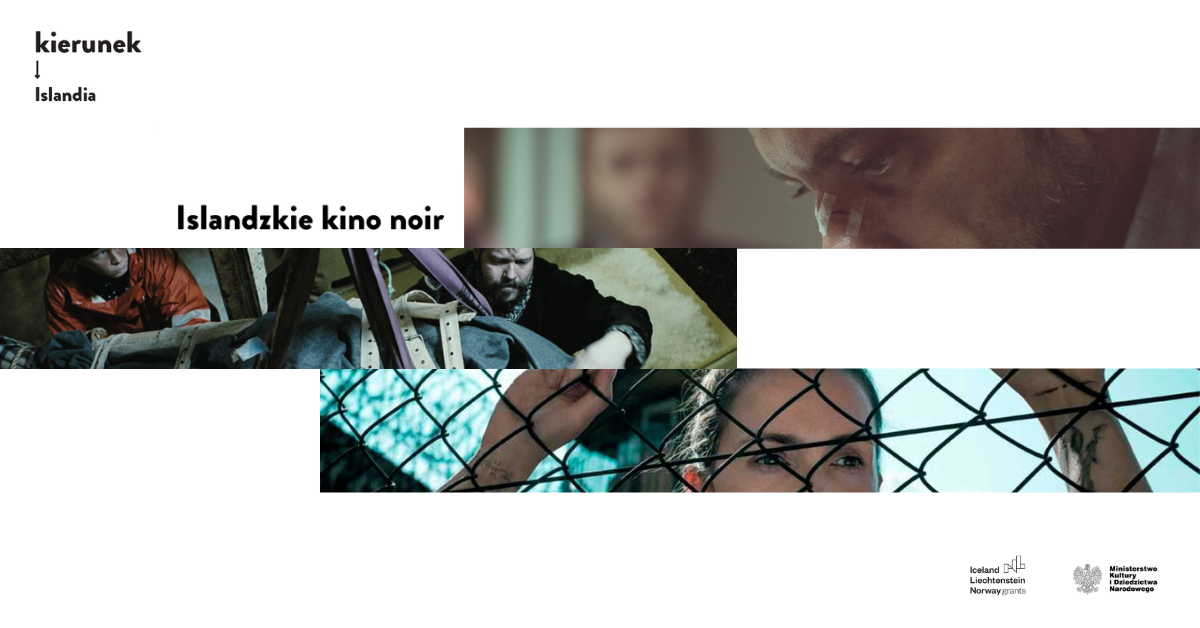 Centrum Filmowe UG im. Andrzeja Wajdy i Gdański Teatr Szekspirowski zapraszają studentów i pracowników Instytutu Skandynawistyki i Fennistyki Uniwersytetu Gdańskiego na przegląd kultury i sztuki Islandii pod nazwą “KIERUNEK: ISLANDIA”. Już w najbliższy weekend widzowie Centrum Filmowego UG będą mogli zapoznać się z propozycjami filmowej Islandii. Harmonogram seansów na te dni prezentuje się następująco:14 października (piątek) o godzinie 16:00 i 18:00 filmy: Państwo w państwie (Borgríki) i Państwo w państwie 215 października (sobota) 16:00 Wir, natomiast o godz. 18.00 film Wolka.Opisy filmów:Państwo w państwie (Borgríki) (2011) reż. Ólafur JóhannessonKryminał o korupcji, zemście i mafijnych porachunkach. Jego fabuła wykorzystuje temat przekupstwa oraz bezsilności islandzkiej policji wobec niebezpieczeństw płynących z zewnątrz.Państwo w państwie 2 (2014) reż. Ólafur JóhannessonW drugiej część kryminału Ólafura Jóhannessona powracają bohaterowie pierwszego filmu z serii, ale pojawiają się także nowe postacie – młody agent służb wewnętrznych oraz jego nieprzekupny szef. Fabuła sequela skupia się tym razem w większym stopniu na odkrywaniu przeszłości czarnych charakterów.Po piątkowym seansie zaplanowano dyskusję z prof. UAM Anną Mrozewicz i Jackiem Godkiem.Wir (2010) reż. Árni ÁsgeirssonFilm oparty na wielokrotnie nagradzanej sztuce teatralnej Jóna Atliego Jónassona. W strukturze scenariusza intrygująco połączono elementy morskiego thrillera, „Nordic noir” i kina grozy. Fabuła „Wiru” opowiada o relacjach pomiędzy członkami załogi trawlera, do której dołącza na czas jednego rejsu kobieta.Wolka (2021) reż. Árni ÁsgeirssonAnnie zostają ostatnie dni odsiadki, a to oznacza, że nadchodzi czas rozliczenia z przeszłością. Gdy opuszcza więzienne mury, jej głównym celem jest odnalezienie Doroty (Olga Bołądź), z którą ma rachunki do wyrównania.Po sobotnim seansie zaplanowano rozmowę z aktorem: Gudmundurem Thorvaldssonem.Przegląd odbędzie się w Centrum Filmowym UG im. Andrzeja Wajdy (Biblioteka Główna UG), ul. Wita Stwosza 53. Bilety na wydarzenie można zakupić stacjonarnie chwilę przed seansem (płatność kartą i gotówką) lub na stronie internetowej Gdańskiego Teatru Szekspirowskiego pod adresem: https://bilety.teatrszekspirowski.pl/rezerwacja/termin.html?fbclid=IwAR1Q-SZCD-AnDrAlIwiLOIUoxZeDisjKc4FTqQtdw2jpbd8KvmEXjZRtiwU. Serdecznie zapraszamy!